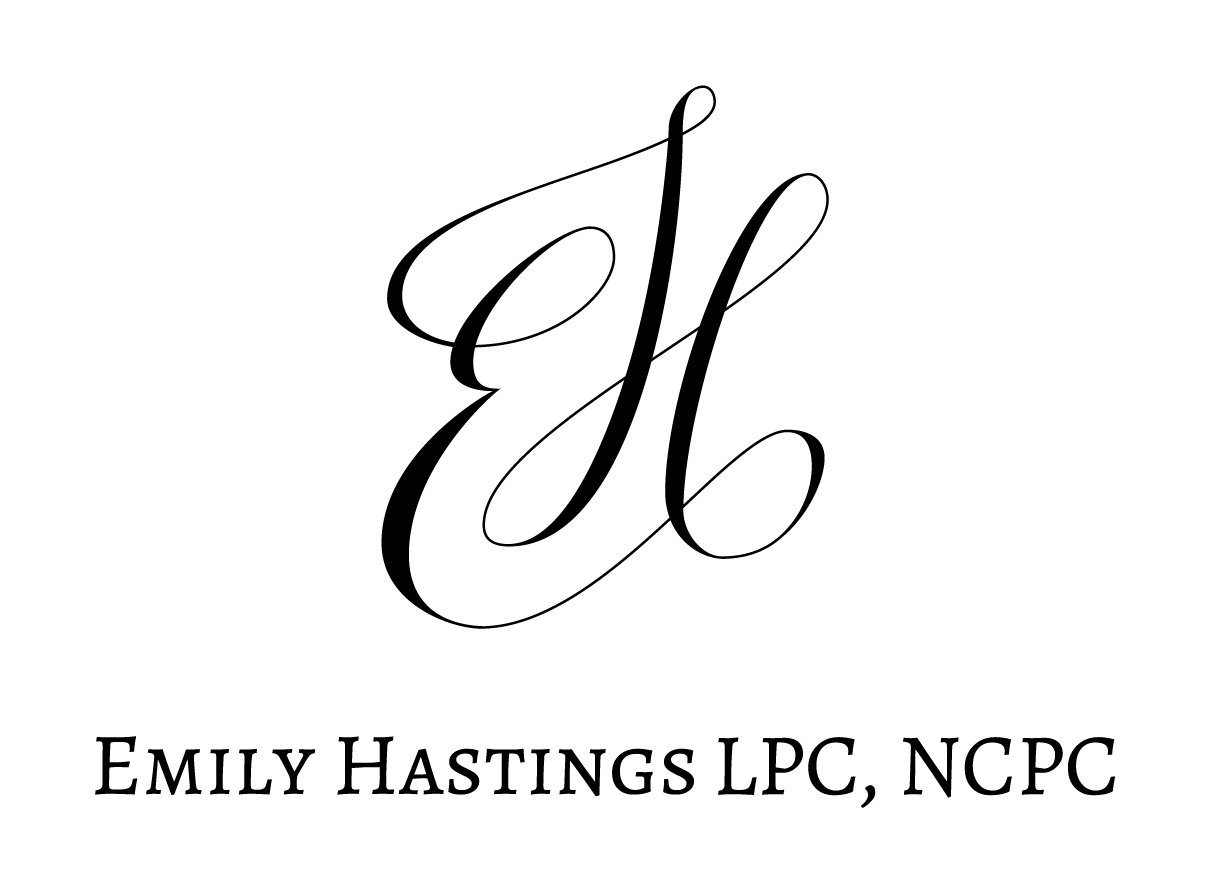 Credit Card Authorization Form	CARDHOLDER INFORMATIONName: 	Billing Street Address: 	Street Address (cont.): 	City: 	 State: 	 Postal Code: 	Email  	Address: 	Direct Telephone: ( 	) 	- 	□ I authorize a charge against my credit card for therapy with Emily Hastings. CREDIT CARD INFORMATIONCredit Card Type: □ MasterCard   □ Visa   □ American Express   □ Discover CardNumber: 	Expiration Month: 	 Expiration Year: 	Cardholder Signature X 	 Date 	/ 	/ 	Security Code: 	             www.emilyhastings.net. 615.438.2843. emily@emilyhastings.net